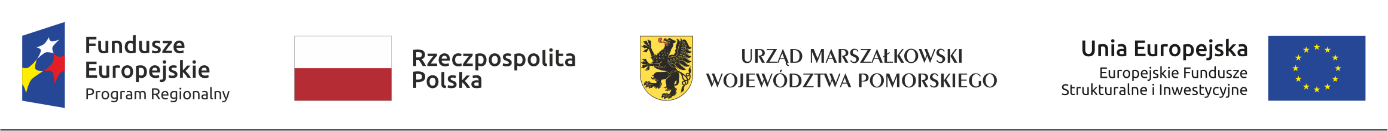 Załącznik nr 3.2 do wniosku o dofinansowanieOświadczenie dotyczące realizacji projektu w trybie „zaprojektuj i wybuduj”W imieniu  …(nazwa wnioskodawcy)… oświadczam, że inwestycja zgłoszona w ramach wniosku …………..(tytuł projektu)……. będzie realizowana w trybie „zaprojektuj i wybuduj” 
w następującym zakresie:w całości;w części obejmującej ……………………………………. (należy dokładnie opisać część/etap inwestycji, który będzie realizowany w trybie „zaprojektuj i wybuduj”).Oświadczam ponadto, że inwestycja zgłoszona w ramach wniosku …(tytuł projektu)… będzie realizowana w trybie „zaprojektuj i wybuduj” na działkach nr …… w obrębie ewidencyjnym …… w jednostce ewidencyjnej ……, dla których posiadam prawo do dysponowania nieruchomością na cele budowlane, wynikające z tytułu:własności,współwłasności z ……………………………………………………………………………,                              (wskazanie współwłaścicieli – imię, nazwisko lub nazwa oraz adres)oraz zgody wszystkich współwłaścicieli na wykonywanie robót budowlanych objętych wnioskiem,użytkowania wieczystego …………………………………………………………………………,trwałego zarządu …………………………………………………………………………………,ograniczonego prawa rzeczowego…………………………………………………………………,stosunku zobowiązaniowego, przewidującego uprawnienie do realizacji zakresu projektu, wynikającego z następujących dokumentów potwierdzających powyższe prawo do dysponowania nieruchomością ……………………………………………,……………………………………………………………………………………………………… .(inne)Oświadczam, że posiadam pełnomocnictwo z dnia ………………. do reprezentowania osoby prawnej ………………………………………………………………………… upoważniające mnie do złożenia 
                                  (nazwa i adres osoby prawnej)oświadczenia o posiadanym prawie do dysponowania nieruchomością na cele budowlane w imieniu osoby prawnej. Pełnomocnictwo przedstawiam w załączeniu.                                   (miejscowość, data)						(podpis(y))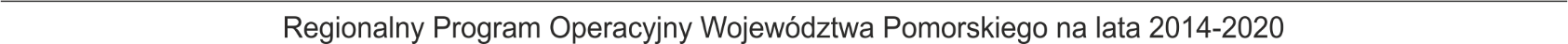 